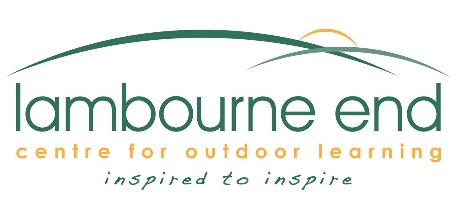 Equal Opportunities Monitoring FormLambourne End Limited is an Equal Opportunities Employer.  We are committed to the active promotion of equal opportunity, both in the provision of services and as an employer of pain and voluntary workers.To help us monitor our equal opportunity policy in recruitment and selection procedures, you are requested to complete this form.  The information you provide does not form part of the selection procedure, it is only used for monitoring purposes.  This sheet will be separated from your application form before short listing.Please return this form to:Carolan Casey  Lambourne End Centre  Manor Road  Lambourne End  Essex  RM4 1NBcarolan.casey@lambourne-end.org.ukPosition applied for:Where did you see this vacancy advertised?GenderGenderAge RangeAge RangeAge RangeAge RangeAge RangeMaleFemale25 or under26 – 3536 – 4546 – 5556+Are you:Are you:Are you:Are you:Are you:Are you:Are you:SingleMarriedCohabitingSeparated WidowedDivorcedOtherWould you describe yourself as having a disability?Yes  No (If yes, please use this space to provide a brief outline of your disability)(If yes, please use this space to provide a brief outline of your disability)(If yes, please use this space to provide a brief outline of your disability)How would you describe your ethnic background?How would you describe your ethnic background?How would you describe your ethnic background?How would you describe your ethnic background?How would you describe your ethnic background?White:White:White:White:White:BritishEnglishScottishWelshOtherBlack (including Black British, etc):Black (including Black British, etc):Black (including Black British, etc):Black (including Black British, etc):Black (including Black British, etc):CaribbeanAfricanOtherMixed:Mixed:Mixed:Mixed:Mixed:White and Black CaribbeanWhite and Black AfricanWhite and AsianAsian and Black CaribbeanAsian and Black AfricanAsian and Black CaribbeanOtherAsian (including British Asian, etc):Asian (including British Asian, etc):Asian (including British Asian, etc):Asian (including British Asian, etc):Asian (including British Asian, etc):ChineseIndianPakistaniBangladeshiOtherIf you have ticked “other” above, please specify here:       If you have ticked “other” above, please specify here:       If you have ticked “other” above, please specify here:       